О внесении изменений в муниципальный правовой акт Пограничного муниципального округа от 25.09.2020 г. № 35-МПА «Об утверждении Положения о размерах и условиях оплаты труда лиц, замещающих муниципальные должности в органах местного самоуправления Пограничного муниципального округа»Принят решениемДумы Пограничногомуниципального округаот 28.09.2023 г. № 1.	Внести в муниципальный правовой акт Пограничного муниципального округа от 25.09.2020 г. № 35-МПА «Об утверждении Положения о размерах и условиях оплаты труда лиц, замещающих муниципальные должности в органах местного самоуправления Пограничного муниципального округа» следующее изменение:1.1. Приложение 1 Положения о размерах и условиях оплаты труда лиц, замещающих муниципальные должности в органах местного самоуправления Пограничного муниципального округа, изложить в редакции Приложения 1 к настоящему муниципальному правовому акту.2. Настоящий муниципальный правовой акт вступает в силу после официального опубликования и распространяет свое действие на правоотношения, возникшие с 01 октября 2023 года.Глава Пограничногомуниципального округа		                                                        О.А. АлександровПриложение 1к Положениюо размерах и условияхоплаты труда лиц,замещающих муниципальныедолжности в органахместного самоуправленияПограничногомуниципального округаРАЗМЕР ЕЖЕМЕСЯЧНОГО ДЕНЕЖНОГО ВОЗНАГРАЖДЕНИЯЛИЦ, ЗАМЕЩАЮЩИХ МУНИЦИПАЛЬНЫЕ ДОЛЖНОСТИ В ОРГАНАХ МЕСТНОГОСАМОУПРАВЛЕНИЯ ПОГРАНИЧНОГО МУНИЦИПАЛЬНОГО ОКРУГАМУНИЦИПАЛЬНЫЙ ПРАВОВОЙ АКТПОГРАНИЧНОГО муниципального ОКРУГА МУНИЦИПАЛЬНЫЙ ПРАВОВОЙ АКТПОГРАНИЧНОГО муниципального ОКРУГА МУНИЦИПАЛЬНЫЙ ПРАВОВОЙ АКТПОГРАНИЧНОГО муниципального ОКРУГА .2023 г.№ -МПАНаименование должностейРазмер ежемесячного денежного вознаграждения (в рублях)Глава Пограничного муниципального округа25179Председатель Думы Пограничного муниципального округа25179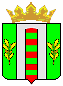 